SELEÇÃO PÚBLICA PARA PROFESSOR SUBSTITUTO, CLASSE AUXILIAR, NÍVEL I, REGIME DE TEMPO INTEGRAL (TI-40h), CURSO DE LICENCIATURA EM PEDAGOGIA (ÁREAS DE FILOSOFIA E PEDAGOGIA GERAL) PARA O CAMPUS AMÍLCAR FERREIRA SOBRAL/UFPI – FLORIANO/PIAUÍ.  EDITAL N. 01/2018.ÁREA: FILOSOFIA RESULTADO DA PROVA DE TÍTULOS Floriano/PI, 14 de fevereiro de 2018.Dra. Andréia MartinsPresidente SELEÇÃO PÚBLICA PARA PROFESSOR SUBSTITUTO, CLASSE AUXILIAR, NÍVEL I, REGIME DE TEMPO INTEGRAL (TI-40h), CURSO DE LICENCIATURA EM PEDAGOGIA (ÁREAS DE FILOSOFIA E PEDAGOGIA GERAL) PARA O CAMPUS AMÍLCAR FERREIRA SOBRAL/UFPI – FLORIANO/PIAUÍ.  EDITAL N. 01/2018.ÁREA: PEDAGOGIA GERAL RESULTADO DA PROVA DE TÍTULOS Floriano/PI, 14 de fevereiro de 2018.Dra. Maria do Socorro Soares Presidente 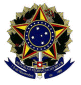 MINISTÉRIO DA EDUCAÇÃOUNIVERSIDADE FEDERAL DO PIAUÍCAMPUS UNIVERSITÁRIO AMILCAR FERREIRA SOBRAL BR 343, Km 3,5 Bairro Meladão - Floriano – PI – 64808-605 – Tel: (89)3522-2716. Homepage: www.ufpi.br/floriano - E-mail: cafs@ufpi.edu.br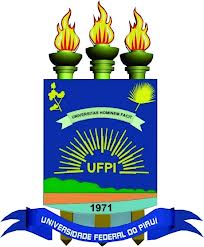 DOCUMENTO IDENTIDADEPROVA DE TÍTULOS2.097.579 SSP-PI10,01.743.987 SSP-PI2,4MINISTÉRIO DA EDUCAÇÃOUNIVERSIDADE FEDERAL DO PIAUÍCAMPUS UNIVERSITÁRIO AMILCAR FERREIRA SOBRAL BR 343, Km 3,5 Bairro Meladão - Floriano – PI – 64808-605 – Tel: (89)3522-2716. Homepage: www.ufpi.br/floriano - E-mail: cafs@ufpi.edu.brDOCUMENTO IDENTIDADEPROVA DE TÍTULOS2.700.430 SSP-PI10,03.050.260 SSP-PI8,35